Ligue Hauts-de-France du Sport Universitaire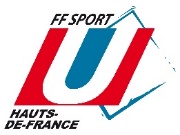 26, Rue Jacques Prévert – 59650 Villeneuve d’Ascq – Tél : 03.20.52.59.91E-mail : hautsdefrance@sport-u.com  - Site internet : www.sport-u-hautsdefrance.com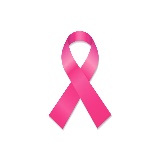 JEUDI ROSE 12 Octobre 2023TOURNOI FOOT A 11 - MASCULINTerrain Synthétique – Cité Scientifique à Villeneuve d’AscqRdv 13h30 – Début des Rencontres 14h00FICHE D’ENGAGEMENT FOOT A 11A renvoyer à Ligue HDFSU pour le 6 Octobre 2023 dernier délaiMail : lille@sport-u.com Association Sportive : ……………………………… Responsable : …………………….…Tel Portable : ……………..…………….….. Mail : …………………………………………Couleur des Maillots : …………………….……… /………………….…….……………...NOMPRENOMN° licence FFSU (Obligatoire)123456789101112Coach